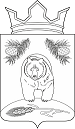 АДМИНИСТРАЦИЯ НОВОКРИВОШЕИНСКОГО СЕЛЬСКОГО ПОСЕЛЕНИЯПОСТАНОВЛЕНИЕ12.04.2019                                                                                                                                         № 57с. НовокривошеиноКривошеинского районаТомской областиОб утверждении плана мероприятий по подготовке хозяйственного комплексак работе в осенне-зимний период 2019-2020 г.г.В соответствии с Федеральным законом от 06.10.2003 № 131- ФЗ «Об общих принципах организации местного самоуправления в Российской Федерации», распоряжением Губернатора Томской области от 13.02.2019  № 35-р «О подготовке хозяйственного комплекса Томской области к работе в осенне-зимний период 2019-2020 годов», в целях подготовки и создания условий для бесперебойной  работы объектов жилищно-коммунального хозяйства муниципального образования Новокривошеинского сельского поселения  в зимний период  2019-2012 годов, ПОСТАНОВЛЯЮ:Утвердить план мероприятий  по подготовке хозяйственного комплекса Новокривошеинского сельского поселения к работе в осенне-зимний период 2019-2020г.г. согласно приложению.Постановление вступает в силу с даты его подписания.Контроль за исполнением настоящего постановления возложить на специалиста по ЖКХ, ГО и ЧС Волкову М.В..Опубликовать настоящее постановление в информационном бюллетени  Новокривошеинского сельского поселения и разместить на официальном сайте муниципального образования Новокривошеинского сельского поселения в информационно-телекоммуникационной сети «Интернет».ГлаваНовокривошеинского сельского поселения(Глава Администрации)					                        А.О. СаяпинВолкова М.В.4 74 33ПрокуратураАдминистрация Кривошеинского районаООО «КСМУ»ООО «Водовод-М»Приложение к постановлению Администрации        Новокривошеинского сельского поселенияот  12.04.2019 № 57Планмероприятий по подготовке хозяйственного комплекса муниципального образования Новокривошеинское сельское поселение к работе в осенне-зимний период 2019-2020г.г.№ п/пНаименование работСрок исполнениялица, ответственные за исполнениеСтоимость работ ( тыс.руб.)1провести утепление тепловых сетей в с.Новокривошеинодо 31.08.2019ООО «Водовод-М»10,02покраска и побелка здания угольной котельной в с.Малиновкадо 15.08.2019ООО «Водовод-М»5,03очистка территории вокруг здания котельной от мусора, деревьев, кустарников, травыдо 15.08.2019ГлаваНовокривошеинского сельского поселенияООО «Водовод-М»10,04очистка дымоходов и котлов от сажи в котельной с.Малиновкадо 30.06.2019ООО «Водовод-М»0,05получение разрешения на допуск в эксплуатацию автономных источников теплоснабжения (АИТ) от Ростехнадзорадо 01.12.2019ГлаваНовокривошеинского сельского поселения20,06инструментально-визуальное обследование дымовых труб в АИТахс.Новокривошеинодо 01.09.2019ГлаваНовокривошеинского сельского поселения75,57чистка и промывка скважин в с.Новокривошеино и с.Малиновкадо 31.08.2019ООО «КСМУ»15,09ремонт павильона башни Рожновского в с.Новокривошеинодо 05.09.2019ГлаваНовокривошеинского сельского поселенияООО «КСМУ»50,010ремонт и утепление павильонов водоразборных колонок в с.Новокривошеинодо 05.09.2019ООО «КСМУ»30,011ревизия и ремонт электрооборудования водоразборных колонок в с.Новокривошеинодо 10.09.2019ООО «КСМУ»10,013Создать необходимый запас топлива (1,5 мес.запас)до 01.09.2019ООО «Водовод-М»50,014Получить паспорта готовности на объекты теплоснабжения (котельная в с.Малиновка, АИТы в с.Новокривошеино)не позднее 15.11.2019ГлаваНовокривошеинского сельского поселения30,015обустройство вентиляционной вытяжки в здании котельной с.Малиновкадо 01.09.2019ГлаваНовокривошеинского сельского поселенияООО «Водовод-М»50,016Ремонт кирпичной кладки стены здания котельной, выполнив при этом демонтаж деревянных рам, обеспечив перевязку швов, как в новой кладке, так и при сопряжении новой кладки со старой.до 01.09.2019ГлаваНовокривошеинского сельского поселенияООО «Водовод-М»100,017На оконных проемах здания котельной выполнить устройство подоконных сливов из оцинкованной стали либо с помощью цементно-песчаного раствора, обеспечив требуемый уклон для отвода жидкостидо 15.09.2019ГлаваНовокривошеинского сельского поселенияООО «Водовод-М»30,018ремонт поврежденных участков пола в здании котельнойдо 01.09.2019ГлаваНовокривошеинского сельского поселенияООО «Водовод-М»100,019выполнить отмостку по периметру здания котельной до 15.09.19ГлаваНовокривошеинского сельского поселенияООО «Водовод-М»150,020Восстановление бетонной поверхности надземной части фундаментной плиты дымовой трубы здания котельнойдо 01.09.19ГлаваНовокривошеинского сельского поселенияООО «Водовод-М»50,021Очистка территории вокруг дымовой трубы здания котельной от строительного мусора, золыдо 15.08.19ГлаваНовокривошеинского сельского поселенияООО «Водовод-М»5,0ИТОГО790,5